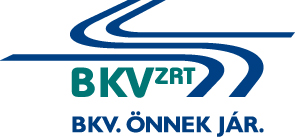 Villamos áramátalakítókban eseti hibajavítási és felújítási munkálatok elvégzésee-versenyeztetési eljárás(Eljárás száma: BKV Zrt. V-283/16.)AJÁNLATI FELHÍVÁSMELLÉKLETEK Budapest, 2016. 5. SZÁMÚ mellékletReferencianyilatkozat……………………, 2016. év ................... hó ........ nap	.....		Ajánlattevő cégszerű aláírása5. SZÁMÚ mellékletREFERENCIA IGAZOLÁS(Referenciát adó által töltendő ki!)A referencia igazolást kiállító szervezet megnevezése: 	A referencia igazolást kiállító személyneve: 	beosztása: 	elérhetősége: 	A szolgáltatást teljesítő cég megnevezése: 	A teljesítés adatai:A szolgáltatás tárgya:	A teljesítés ideje: 	A teljesítés helye: 	Az ellenszolgáltatás összege: 	Nyilatkozat, hogy a teljesítés az előírásoknak és a szerződésnek megfelelően történt-e:……………, 2016. év 	………….… hó 	 …..nap.     	Név (nyomtatott) és cégszerű aláírás	(a referenciát kiállító részéről)Teljesítés ideje (év/hónap)Szerződést kötő másik fél megnevezése (címe)A szerződéstárgyaA referencia értéke A teljesítés az előírásoknak és a szerződésnek megfelelően történt (igen/nem)A referenciát igazoló személy neve, elérhetősége